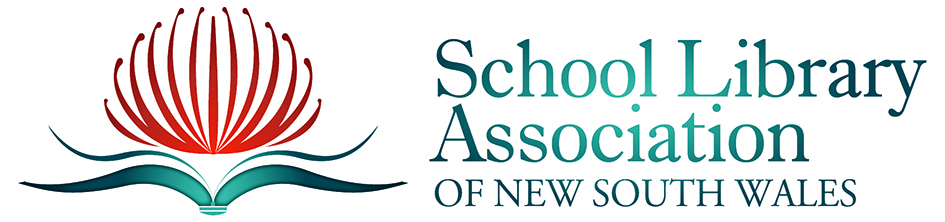 SLANSW RESEARCH GRANT APPLICATIONIn 800 – 1000 words, outline your proposed research project. In your proposal, ensure you address the following questions:What topic do you wish to research and why is it important?What is your research aim and draft research question?
What are the expected outcomes of your proposed research project?What literature is relevant to your project (refer to 3 - 4 scholarly/research articles).Who will be the participants in your research?
How will you address ethical considerations such as informed consent (permissions), burdens and/or risks (if any) of the project to your research participants, and how you intend to deal with confidentiality/anonymity?What data will you collect and how will you collect them? Briefly describe how you will analyse the data? What are your plans for publishing and disseminating the results of your research project?How would you use the SLANSW Research Grant to support your research?If successful as the recipient of the SLANSW Research Grant, would you like the assistance of a research mentor from SLANSW? Please specify what assistance you would like to receive to successfully complete this project?Name of applicant/s: School:Contact email:Please attach your proposal to this application and email to:Kaylene TaylorExecutive Officer, SLANSWinfo@slansw.net.au Applications close at 5.00pm on Friday 26th November 2021.